Friday 1st April Remote learning for Nursery childrenPhonicsGet out the pots and pans with utensils. Model making loud noises and the chid copies. Do so for quiet noises, long noises, short noises. Say the sound to make eg loud noise and the child makes. Make a rice shaker. Model making loud noises and the chid copies. Do so for quiet noises, long noises, short noises. Say the sound to make eg loud noise and the child makes.Maths Walk around the house and find numbers. Say the number. Make a fish and sing 1 2 3 4 5, once I caught a fish a live with your fish.Literacy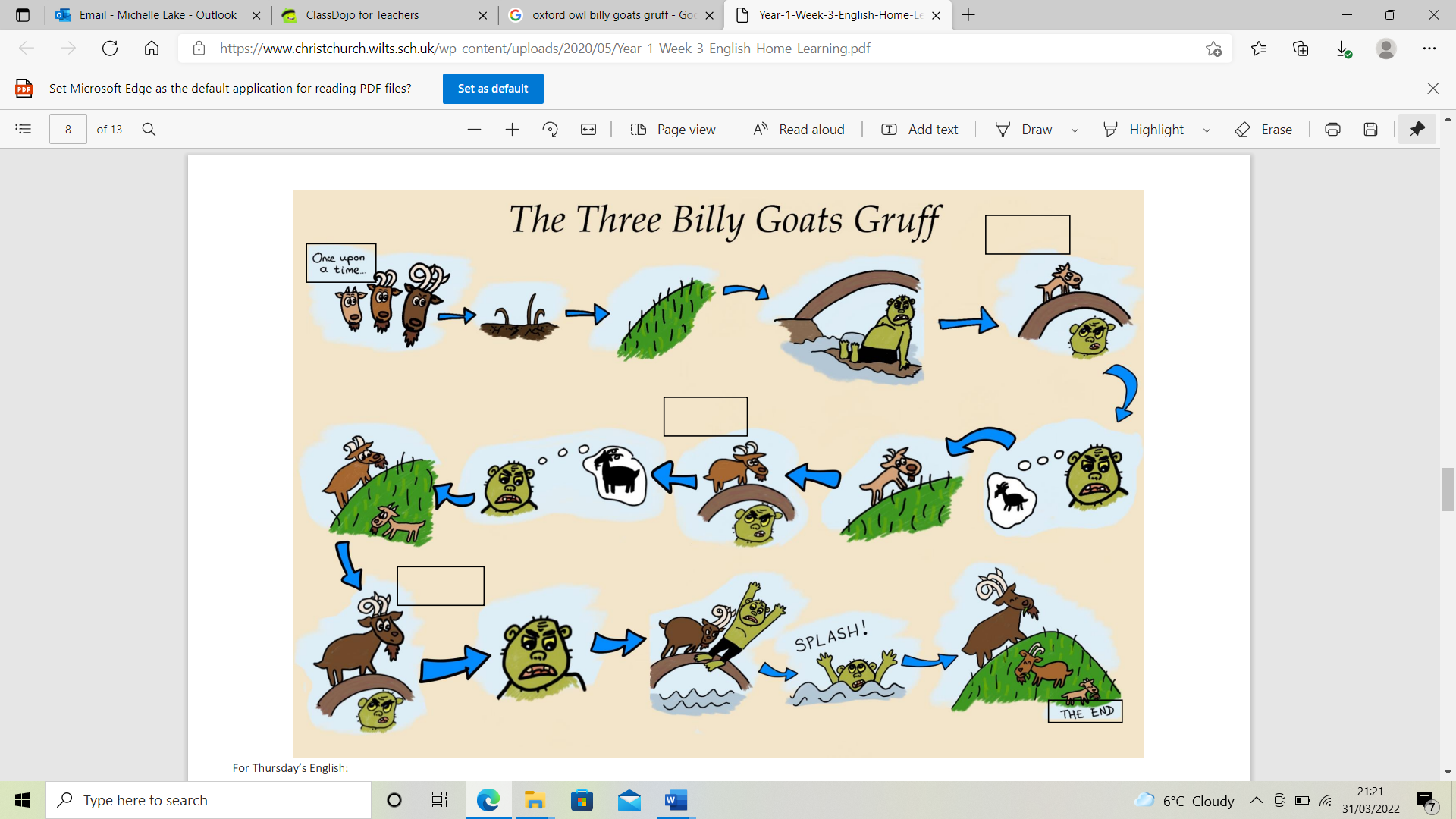 We have been learning the story The Three Billy Goats Gruff. Read the story together and children to use their actions, voices and emotions too.  The troll has fallen off the wobbly bridge. Use resources at home to build their bridge eg lego, cups, table and chairs, sticks and playdough.ReadingChoose a book together. Name and find the characters, name and say where the setting is, talking about what the characters are doing and why, what came first and next?